Am 23. April 2024 bietet der Lernort Bauernhof (LoB) in Zusammenarbeit mit dem Landwirtschaftsamt Ortenaukreis (OG) eine Fachexkursion sowohl für interessierte und neugierige Landwirt*innen, als auch für aktive Lernort Bauernhof-Landwirt*innen an. Inhalt der Fachexkursion mit der Agrarpädagogin Ann-Kathrin Schmider ist das Thema „Lebensmittel Wert-schätzen vom Acker bis zum Teller – Einblicke in die regionale Landwirtschaft“. Die Teilnehmer*innen dürfen neben dem pädagogischen Input selbst in verschiedene Stationen zu diesem Thema eintauchen, um ein Gefühl und Verständnis für die vielfältigen, aber doch so einfach zu gestaltenden Angebote zu Themen rund um die Wertschätzung von Lebensmitteln und die damit verbundene regionale Landwirtschaft zu bekommen. Außerdem besteht an diesem Tag die Gelegenheit für einen Erfahrungsaustausch unter allen Lernort Bauernhof-Akteuren. Hierbei entstehen oft neue Möglichkeiten und interessante Ansätze, ein Thema für Kinder und Jugendliche anschaulich zu gestalten.  Veranstaltungsort ist der Bio-Milchviehbetrieb Haas-Zinsel, in 77743 Neuried-Altenheim: Auf dem Betrieb erhalten Sie Einblicke in die praktische Umsetzung von Lernort Bauernhof-Angeboten rund um die Landwirtschaft und damit verbundener Arbeiten am Betrieb. Ein Schwerpunkt des Betriebs liegt in der Milchviehhaltung und der damit verbundenen Fleisch- und Milcherzeugung, welche seit 2023 durch eine kleine hofeigene Molkerei zur Käse- und Joghurtherstellung ergänzt wird. Ein anderer Schwerpunkt liegt auf der Bauernhof-, sowie Reitpädagogik und den damit zusammenhängenden Angeboten für Kinder, Jugendliche und Erwachsene. Mehr Infos zum Betrieb finden Sie hier:  Willkommen auf dem Bauernhof in Neuried-Altenheim (niederfelder-bauernhofmomente.de)Veranstaltung:		Fachexkursion „Lebensmittel Wert-schätzen vom Acker bis zum Teller – Einblicke in                                           die regionale Landwirtschaft“Termin:		23. April 2024, ca. 8.45 Uhr bis 17.00 Uhr Veranstaltungsort:	Bio-Milchviehbetrieb Haas-Zinsel, in 77743 Neuried-Altenheim* (Ortenaukreis)(die vollständige Adresse und Anfahrtsbeschreibung erhalten Sie nach der Anmeldung)*Kosten: 	35,00 € zzgl. VerpflegungskostenReferentin:	Ann-Kathrin Schmider, Agrarpädagogin in der Zentralen Koordination Lernort Bauernhof in Baden-Württemberg Anmeldung: 		mit dem beigefügten Anmeldeformular, bis 17. April 2024Die Fachexkursion ist neben einer zweitägigen Grundlagenschulung Teil der Qualifizierung zum Lernort Bauernhof-Betrieb. Betriebe, die zusätzlich bereits eine Grundlagenschulung absolviert haben oder eine solche noch absolvieren möchten, können sich danach als Lernort Bauernhof-Betrieb bei der Dachmarke Lernort Bauernhof erfassen lassen und erhalten als qualifizierter Betrieb ein Hofschild „Lernort Bauernhof in Baden-Württemberg“. Bereits qualifizierte LoB-Betriebe können die Teilnahme an der Fachexkursion im Rahmen der Schulungspflicht alle 3 Jahre zur Aufrechterhaltung der Qualifizierung anrechnen lassen. Bitte beachten Sie die zu erfüllenden Vorrausetzungen, wenn Sie sich zum Lernort Bauernhof-Betrieb qualifizieren möchten:Aktiver Haupt- oder Nebenerwerbsbetrieb mit Erzeugung landwirtschaftlicher Produkte Grüner Berufsabschluss (in Ausnahmefällen reicht eine dem Lernort Bauernhof dienliche Fachausbildung und ausreichend Berufspraxis am landwirtschaftlichen Betrieb)Hiermit melde ich mich verbindlich zu folgender Fortbildung von Lernort Bauernhof an:Angaben zur Person (Bitte vollständig und leserlich ausfüllen)Abweichende Rechnungsadresse 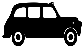  Datenschutzerklärung: Meine Kontakt- und Adress-Daten dürfen zur Bildung von Fahrgemeinschaften intern an die anderen angemeldeten Teilnehmer dieser Veranstaltung weitergegeben werden.  Mit meiner aktiven Anmeldung bei der Zentralen Koordination stimme ich zu, dass meine Daten von der Zentralen Koordination des Projektes Lernort Bauernhof gespeichert und verarbeitet werden. Ich stimme zu, dass die Daten auf Anfrage an die regionalen Ansprechpartner/innen für Lernort Bauernhof des zuständigen Landratsamtes weitergegeben werden dürfen. Mit der aktiven Anmeldung erkläre ich mich zudem einverstanden, dass während der Veranstaltung seitens der Zentralen Koordination Bildaufnahmen gemacht werden dürfen, die ausschließlich kontextgebunden zu Zwecken der nicht kommerziellen Öffentlichkeitsarbeit genutzt werden dürfen. Bezeichnung der Fortbildung:Fachexkursion „Lebensmittel Wert-schätzen vom Acker bis zum Teller – Einblicke in die regionale Landwirtschaft“ am 23. April 2024 in 77743 Neuried-Altenheim Betrieb (Betriebsname oder Name Betriebsleiter)*Vorname + Name*Anschrift (Straße, Hausnr., Postleitzahl, Ort)*Anschrift (Straße, Hausnr., Postleitzahl, Ort)Telefon/Mobil*E-Mail-AdresseBetrieb/UnternehmenVorname + NameAnschrift (Straße, Hausnr., Postleitzahl, Ort)Anschrift (Straße, Hausnr., Postleitzahl, Ort)